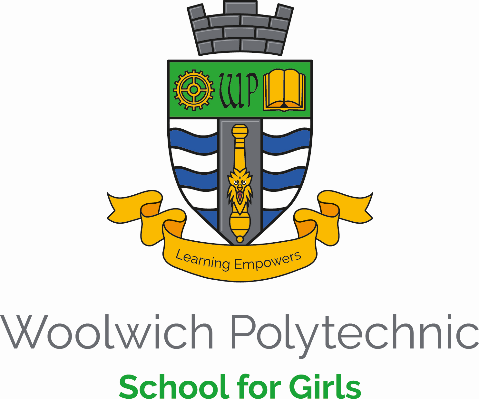 JOB DESCRIPTION PA TO HEAD TEACHERHours:		8:00 am – 4:00 pm, Monday – FridayGrade:		12 - 16		Salary:		£24,462 - £26,274, pro rata for term time plus 2 weeksJob Purpose:  To work closely with the Head Teacher, and to provide organisational and administrative support in managing the day to day running of the school. Key Responsibilities: Ensure the effective and efficient management of office support and incoming enquiries for the Head TeacherTo organise staff recruitment interview schedules, ensure all paperwork is in place and carry out safer recruitment checksProvide direct support in the handling and management of email and written correspondence incoming to the office, prioritising as appropriate Ensure the Head Teacher is fully briefed for all meetings with relevant correspondenceResponsible for diary management, ensuring liaison with all relevant parties to organise meetings and schedules effectively Provide full secretarial support in relation to the production of correspondence and records, including word processing, electronic and manual filing systems, production of agendas and taking notes/minutes of meetings, as appropriate Duties will include: Maintaining key aspects of compliance, safeguarding and policies Organising records and/or administrative support for school eventsAdministration support for the preparation and running of meetings and smaller functions for staff and students Communication with staffMeeting and greeting visitors at all levels of seniority Making telephone calls to outside bodies, liaising with parents, screening telephone calls, enquiries and requests and handling them when appropriate Travel and hospitality arrangements as neededGeneralTo present the school in a positive manner at all timesTo carry out any other duties in line with the level of responsibility of the post In discharging the duties of the post, have due regard to the provisions of the Health and Safety at Work legislationsIn dealing with members of the school’s community, to be mindful, at all times, of the school’s Equality and Diversity PolicyHave due regard for the safeguarding and promoting the welfare of children and young people and to follow all child protection policies as adopted by the schoolPERSON SPECIFICATION  PA TO HEAD TEACHERQualifications and Experience  Experience of working in a similar role as a personal assistant to senior management Skills Excellent oral and written English skills Strong interpersonal skills Excellent organisational skills, with a high level of efficiency, planning and foresight Confident in the use of ICT with fast, accurate typing Excellent telephone manner The ability to work flexibly, using own initiative and prioritising effectively The capacity to work accurately under pressure with attention to detail Personal Qualities The ability to handle situations with discretion, tact and diplomacy To show an ability to maintain confidentiality at all times High levels of personal and professional integrity High degrees of self-confidence, personal energy and dynamism Personal warmth, good rapport with pupils, colleagues and parents Appropriate levels of personal presentation Philosophy and Ethos A commitment to safeguarding and promoting the welfare of children and young people Ability to form and maintain appropriate relationships and personal boundaries with children A commitment to the ethos and strategic direction of the school 